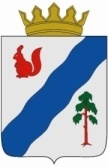 ДУМАГАЙНСКОГО МУНИЦИПАЛЬНОГО ОКРУГАПЕРМСКОГО КРАЯРЕШЕНИЕО внесении изменений в Положение о бюджетном процессе в Гайнском муниципальном округе, утвержденное решением Думы Гайнского муниципального округа от 23.12.2019 года № 38В соответствии с Бюджетным кодексом Российской Федерации, Федеральным законом от 06.10.2003 № 131-ФЗ «Об общих принципах организации местного самоуправления в Российской Федерации», Дума Гайнского муниципального округа решает:      1. Внести в Положение о бюджетном процессе в Гайнском муниципальном округе Пермского края, утвержденное решением Думы Гайнского муниципального округа Пермского края от 23.12.2019 года № 38 (далее –Положение), следующие изменения:      1.1. абзац пятый статьи 4 Положения изложить в редакции следующего содержания:    «Контрольный орган»;1.2. абзац пятый статьи 4 Положения исключить;      1.3. абзац четвертый пункта 2 статьи 5 Положения изложить в редакции следующего содержания:"формирует и определяет правовой статус контрольного органа";1.4. абзац пятый пункта 2 статьи 5 Положения исключить;1.5.  пункт 3 статьи 5 Положения исключить;1.6. пункт 4 статьи 5 Положения дополнить абзацами следующего содержания:"определяет бюджетную, налоговую и долговую политику Гайнского муниципального округа Пермского края;вносит в Думу Гайнского муниципального округа предложения по установлению, изменению, отмене местных налогов и сборов, введению и отмене налоговых льгот по местным налогам;представляет отчет об исполнении местного бюджета на утверждение в Думу Гайнского муниципального округа.";1.7. пункт 5 статьи 5 Положения дополнить абзацем следующего содержания:"разрабатывает бюджетный прогноз Гайнского муниципального округа на долгосрочный период";1.8. абзац восемнадцатый пункта 5 статьи 5 Положения исключить;1.9. абзац двадцать четвертый пункта 5 статьи 5 Положения исключить;1.10. наименование пункта 6 статьи 5 Положения изложить в редакции следующего содержания:"6. Контрольный орган:";1.11. абзац шестой пункта 11 статьи 5 Положения исключить;1.12. абзац пятый пункта 12 статьи 5 Положения исключить;1.13. абзац третий пункта 2 статьи 6 Положения изложить в редакции следующего содержания:"Финансовый орган утверждает перечень кодов подвидов по видам доходов, главными администраторами которых являются органы местного самоуправления Гайнского муниципального округа, структурные подразделения администрации Гайнского муниципального округа Пермского края с правами юридического лица и (или) находящиеся в их ведении казенные учреждения.";1.14. абзац четвертый пункта 3 статьи 6 Положения изложить в редакции следующего содержания:"Каждому публичному нормативному обязательству, межбюджетному трансферту присваиваются уникальные коды классификации расходов бюджетов";1.15. в абзаце втором пункта 4 статьи 6 Положения слова "и видов" исключить;1.16. в абзаце третьем пункта 4 статьи 6 Положения слово "руководителя" исключить;1.17. статью 7 Положения дополнить пунктом 5 следующего содержания:"5. Внесение изменений в решения Думы Гайнского муниципального округа о местных налогах, предполагающих их вступление в силу в течение текущего финансового года, допускается только в случае внесения соответствующих изменений в решение о местном бюджете на текущий финансовый год и плановый период.";1.18. пункт 1 статьи 8 Положения изложить в редакции следующего содержания:"Финансовый орган обязан вести реестр источников доходов местного бюджета.";1.19. в пункте 3 статьи 8 слова "бюджета округа заменить словами "местного бюджета";1.20. в пункте 4 статьи 8 слова "бюджета округа" заменить словами "местного бюджета";1.21. в пункте 5 статьи 8 сова "бюджета округа" заменить словами "местного бюджета", после слова "представляются" добавить слова "финансовым органом";1.22. пункт 1 статьи 9 Положения дополнить подпунктом 6 следующего содержания:"6) исключения юридического лица по решению регистрирующего органа из единого государственного реестра юридических лиц и наличия ранее вынесенного судебным приставом-исполнителем постановления об окончании исполнительного производства в связи с возвращением взыскателю исполнительного документа по основанию, предусмотренному пунктом 3 или 4 части 1 статьи 46 Федерального закона от 2 октября 2007 года N 229-ФЗ "Об исполнительном производстве", - в части задолженности по платежам в бюджет, не погашенной по причине недостаточности имущества организации и невозможности ее погашения учредителями (участниками) указанной организации в случаях, предусмотренных законодательством Российской Федерации. В случае признания решения регистрирующего органа об исключении юридического лица из единого государственного реестра юридических лиц в соответствии с Федеральным законом от 8 августа 2001 года N 129-ФЗ "О государственной регистрации юридических лиц и индивидуальных предпринимателей" недействительным задолженность по платежам в бюджет, ранее признанная безнадежной к взысканию в соответствии с настоящим подпунктом, подлежит восстановлению в бюджетном (бухгалтерском) учете.";1.23. абзац первый пункта 1 статьи 11 Положения дополнить текстом следующего содержания:"в случае применения в отношении Гайнского муниципального округа мер, предусмотренных пунктом 4 статьи 136 Бюджетного кодекса Российской Федерации, дефицит местного бюджета не должен превышать 5 процентов утвержденного общего годового объема доходов местного бюджета без учета утвержденного объема безвозмездных поступлений и (или) поступлений налоговых доходов по дополнительным нормативам отчислений.Дефицит местного бюджета на очередной финансовый год и каждый год планового периода устанавливается решением о бюджете с соблюдением установленных ограничений.";1.24. пункт 3 статьи 11 Положения дополнить абзацем следующего содержания:"Состав источников дефицита местного бюджета утверждается решением о бюджете по видам источников, установленным Бюджетным кодексом Российской Федерации.";1.25. пункт 4 статьи 12 Положения дополнить абзацем следующего содержания:"Муниципальные контракты, предметами которых являются выполнение работ, оказание услуг, длительность производственного цикла выполнения, оказания которых превышает срок действия утвержденных лимитов бюджетных обязательств, могут заключаться в пределах средств, установленных на соответствующие цели решениями о подготовке и реализации бюджетных инвестиций в объекты муниципальной собственности, принимаемыми в соответствии со статьей 79 Бюджетного кодекса Российской Федерации, на срок реализации указанных решений. Муниципальные контракты, заключаемые от имени Гайнского муниципального округа Пермского края, предметами которых являются выполнение работ, оказание услуг, длительность производственного цикла выполнения, оказания которых превышает срок действия утвержденных лимитов бюджетных обязательств, могут заключаться в случаях, предусмотренных муниципальными правовыми актами администрации Гайнского муниципального округа, в пределах средств и на сроки, которые установлены указанными актами, а также в соответствии с иными решениями администрации Гайнского муниципального округа, принимаемыми в порядке, определяемом администрацией Гайнского муниципального округа. Муниципальные заказчики вправе заключать муниципальные энергосервисные договоры (контракты), в которых цена определена как процент стоимости сэкономленных энергетических ресурсов, на срок, превышающий срок действия утвержденных лимитов бюджетных обязательств. Расходы на оплату таких договоров (контрактов) планируются и осуществляются в составе расходов на оплату соответствующих энергетических ресурсов (услуг на их доставку). Муниципальные заказчики вправе заключать муниципальные контракты в период отзыва лимитов бюджетных обязательств в целях их приведения в соответствие с решением о бюджете в размере, не превышающем объема принимаемых бюджетных обязательств, поставленных на учет в порядке, установленном финансовым органом.";1.26. В абзаце девятом пункта 2 статьи 13 Положения слова "финансовом органе" заменить словами "органах Федерального казначейства";1.27. в пункте 1 статьи 14 Положения слова "за исключением подакцизных товаров" дополнить словами "кроме автомобилей легковых и мотоциклов, алкогольной продукции, предназначенной для экспортных поставок, винограда, винодельческой продукции, произведенной из указанного винограда: вин, игристых вин (шампанских), ликерных вин с защищенным географическим указанием, с защищенным наименованием места происхождения (специальных вин), виноматериалов";1.28. в абзаце третьем пункта 1 статьи 15 Положения слова "и вторым исключить";1.29. пункт 1 статьи 15 дополнить абзацем четвертым следующего содержания:"Порядок определения объема и условия предоставления субсидий в соответствии с абзацем вторым настоящего пункта из местного бюджета устанавливаются администрацией Гайнского муниципального округа или уполномоченными ею структурными подразделениями администрации Гайнского муниципального округа с правами юридического лица.";1.30. Пункт 6 статьи 16 Положения дополнить абзацем следующего содержания:"При исполнении местного бюджета допускается предоставление субсидий на осуществление капитальных вложений в объекты муниципальной собственности, указанные в абзаце первом настоящего пункта, в случае изменения в установленном порядке типа казенного учреждения, являющегося муниципальным заказчиком при осуществлении бюджетных инвестиций, предусмотренных статьей 79 Бюджетного кодекса Российской Федерации, на бюджетное или автономное учреждение или изменения его организационно-правовой формы на муниципальное унитарное предприятие после внесения соответствующих изменений в решение о подготовке и реализации бюджетных инвестиций в указанные объекты с внесением изменений в ранее заключенные казенным учреждением муниципальные контракты в части замены стороны договора - казенного учреждения на бюджетное или автономное учреждение, муниципальное унитарное предприятие и вида договора - муниципального контракта на гражданско-правовой договор бюджетного или автономного учреждения, муниципального унитарного предприятия.";1.31. Пункт 1 статьи 19 Положения изложить в следующей редакции:"Муниципальные программы Гайнского муниципального округа утверждаются администрацией Гайнского муниципального округа. Сроки реализации муниципальных программ определяются администрацией Гайнского муниципального округа в устанавливаемом ей порядке. Порядок принятия решений о разработке муниципальных программ, формирования и реализации указанных программ устанавливается муниципальным правовым актом администрации Гайнского муниципального округа";1.32. В абзаце третьем пункта 2 статьи 19 Положения слово "двух" заменить словом "трех";1.33. Пункт 1 статьи 21 Положения дополнить абзацем четвертым следующего содержания: "Проект местного бюджета составляется в порядке и в сроки, установленные администрацией Гайнского муниципального округа, в соответствии с Бюджетным кодексом Российской Федерации и принимаемыми с соблюдением его требований муниципальными правовыми актами.";1.34. В абзаце первом пункта 2 статьи 22 Положения слова "отделом экономического развития" исключить;1.35. В пункте 4 статьи 22 Положения слова "статьей 22" заменить словами "статьей 23";1.36. В пункте 3 статьи 23 Положения слово "соответствующем" исключить;1.37. Статью 23 Положения дополнить пунктом 4 следующего содержания:"4. Бюджетный прогноз (изменения бюджетного прогноза) Гайнского муниципального округа на долгосрочный период утверждается (утверждаются) администрацией Гайнского муниципального округа в срок, не превышающий двух месяцев со дня официального опубликования решения о бюджете.";1.38. Абзац второй пункта 3 статьи 27 Положения изложить в следующей редакции:"Муниципальное задание в части муниципальных услуг, оказываемых муниципальными учреждениями физическим лицам, формируется в соответствии с общероссийскими базовыми (отраслевыми) перечнями (классификаторами) государственных и муниципальных услуг, оказываемых физическим лицам. Органы местного самоуправления Гайнского муниципального округа вправе формировать муниципальное задание на оказание муниципальных услуг и выполнение работ муниципальными учреждениями также в соответствии с региональным перечнем (классификатором) государственных (муниципальных) услуг, не включенных в общероссийские базовые (отраслевые) перечни (классификаторы) государственных и муниципальных услуг, и работ, оказание и выполнение которых предусмотрено нормативными правовыми актами Пермского края, муниципальными правовыми актами, в том числе при осуществлении переданных им полномочий Российской Федерации и полномочий по предметам совместного ведения Российской Федерации и субъектов Российской Федерации. ";1.39. В абзаце втором пункта 1 статьи 28 Положения слова "заключения Гайнского" заменить словами "заключения Гайнским";1.40. Пункт 2 статьи 28 Положения дополнить абзацем вторым следующего содержания:"Органы местного самоуправления Гайнского муниципального округа самостоятельно определяют размеры и условия оплаты труда депутатов, выборных должностных лиц местного самоуправления, осуществляющих свои полномочия на постоянной основе, муниципальных служащих, работников муниципальных учреждений с соблюдением требований, установленных Бюджетным кодексом Российской Федерации.";1.41. Пункт 3 статьи 28 Положения дополнить словами: "предоставляемых местным бюджетам в порядке, предусмотренном статьей 140 Бюджетного кодекса Российской Федерации.";1.42. Абзац четвертый пункта 4 статьи 30 Положения изложить в следующей редакции:"доходы бюджета по группам, подгруппам, статьям, аналитическим группам подвидов доходов классификации доходов бюджетов Российской Федерации на очередной финансовый год и плановый период";1.43. в абзаце пятом пункта 4 статьи 30 Положения слова "разделам, подразделам" исключить;1.44. абзац девятый пункта 4 статьи 30 Положения изложить в редакции следующего содержания: «общий объем условно утверждаемых (утвержденных) расходов на первый год планового периода в объеме не менее 2,5 процента общего объема расходов бюджета (без учета расходов бюджета, предусмотренных за счет межбюджетных трансфертов из других бюджетов бюджетной системы Российской Федерации, имеющих целевое назначение), на второй год планового периода в объеме не менее 5 процентов общего объема расходов бюджета (без учета расходов бюджета, предусмотренных за счет межбюджетных трансфертов из других бюджетов бюджетной системы Российской Федерации, имеющих целевое назначение)»;1.45. наименование статьи 31 Положения изложить в редакции следующего содержания:"Внесение проекта решения о бюджете на рассмотрение Думы Гайнского муниципального округа";  1.46. пункт 1 статьи 31 Положения изложить в редакции следующего содержания:"Администрация Гайнского муниципального округа вносит на рассмотрение Думы Гайнского муниципального округа (далее по тексту - Дума округа) проект решения о местном бюджете не позднее 25 октября текущего года.";1.47. пункт 2 статьи 31 Положения исключить;1.48. абзац пятый пункта 3 статьи 31 Положения изложить в редакции следующего содержания:"пояснительная записка к проекту решения о бюджете с приложением распределения бюджетных ассигнований по разделам и подразделам классификации расходов бюджета;";1.49. абзац восьмой пункта 3 статьи 31 Положения изложить в редакции следующего содержания:"предложенный Думой округа проект  бюджетной сметы   представляемый  в случае возникновения разногласий с финансовым органом в отношении указанной бюджетной сметы;";1.50. абзац  девятый пункта 3 статьи 31 Положения изложить в редакции следующего содержания:"паспорта муниципальных программ Гайнского муниципального округа (проекты изменений в указанные паспорта);"1.51. пункт 4 статьи 31 Положения исключить;1.52. статью 32 Положения  изложить в редакции следующего содержания:"Статья 32. Рассмотрение проекта решения о местном бюджете 1. После поступления в Думу Гайнского муниципального округа проекта решения об утверждении местного бюджета не позднее первого рабочего дня направляется в контрольный орган для подготовки заключения о соответствии состава документов и материалов. 2. В течение 10 рабочих дней контрольный орган проводит экспертизу и направляет заключение по проекту решения в Думу. 3. Для подготовки проекта решения во втором чтении создается рабочая группа, в состав которой в равном количестве входят депутаты Думы, представитель главы округа (один из заместителей главы округа в соответствии с распределением обязанностей), руководители соответствующих структурных подразделений администрации округа, специалисты администрации округа и Думы. Одновременно с созданием рабочей группы Дума устанавливает предельный срок внесения поправок и дополнений к проекту решения и сроки представления проекта решения для второго чтения. Поправки вносятся в письменном виде по единой форме, в установленные решением об утверждении местного бюджета в первом чтении сроки. 4. После рассмотрения поправок рабочая группа направляет в Думу сводную таблицу поправок и решений по принятию или отклонению рассмотренных поправок. Председатель Думы направляет сводную таблицу поправок, представленную рабочей группой, в комиссии Думы для рассмотрения.5. Председатель Думы Гайнского муниципального округа организует работу по рассмотрению проекта решения о бюджете в соответствии с порядком и в сроки, установленные настоящим Положением.6. Первое чтение проекта решения о бюджете проводится не позднее чем через 14 дней после его внесения в Думу Гайнского муниципального округа.7. При рассмотрении проекта решения о бюджете в первом чтении заслушиваются доклад руководителя финансового органа, содоклад председателя комиссии по бюджетной, налоговой и экономической политике Думы Гайнского муниципального округа, а также доклад уполномоченного представителя контрольного органа.8. Предметом рассмотрения проекта решения о местном бюджете в первом чтении являются:прогнозируемый в очередном финансовом году и плановом периоде общий объем доходов местного бюджета;общий объем расходов местного бюджета;условно утверждаемые (утвержденные) расходы на первый и второй год планового периода;дефицит (профицит) бюджета в абсолютных цифрах, источники покрытия дефицита;верхний предел муниципального внутреннего долга по состоянию на 1 января года, следующего за очередным финансовым годом и каждым годом планового периода, включая верхний предел долга по муниципальным гарантиям.9.При рассмотрении проекта решения в первом чтении обсуждению подлежат:прогноз социально-экономического развития Гайнского муниципального округа на очередной финансовый год и плановый период;основные направления бюджетной и налоговой политики Гайнского муниципального округа.10. По итогам обсуждения Дума Гайнского муниципального округа принимает одно из следующих решений:а) принять проект решения в первом чтении.При этом устанавливается срок внесения письменных поправок субъектами правотворческой инициативы, назначается дата рассмотрения проекта решения о бюджете во втором чтении и дата публичных слушаний, а также создается рабочая группа для подготовки проекта решения о бюджете ко второму чтению.Порядок деятельности рабочей группы, созданной для подготовки проекта решения о бюджете ко второму чтению, определяется Регламентом Думы Гайнского  муниципального округа.Поправки к проекту решения о бюджете вносятся субъектами правотворческой инициативы в сроки, установленные решением Думы Гайнского муниципального округа о принятии проекта решения о бюджете в первом чтении, с обязательным приложением финансово-экономического обоснования.Рабочая группа рассматривает внесенные поправки, устраняет возможные внутренние противоречия, осуществляет редакционные правки, необходимые в связи с изменениями, внесенными в текст проекта решения о бюджете, и с учетом решений комиссий Думы Гайнского муниципального округа совместно с финансовым органом готовит проект решения к рассмотрению во втором чтении.При подготовке текста проекта решения о бюджете к рассмотрению во втором чтении финансовый орган самостоятельно уточняет показатели проекта решения о бюджете, вытекающие из поправок, принятых рабочей группой.Проект решения, подготовленный к рассмотрению во втором чтении, направляется в контрольный орган для подготовки в пятидневный срок заключения о его соответствии решениям, принятым рабочей группой.Решение о представлении проекта решения к рассмотрению во втором чтении принимается рабочей группой с учетом заключения контрольного органа.б) отклонить проект и возвратить его на доработку.При этом устанавливается срок для представления нового варианта проекта решения на рассмотрение в первом чтении, а также выдаются конкретные предложения по его доработке.Решение о принятии проекта решения в первом чтении либо о его отклонении принимается большинством голосов от установленного числа депутатов Думы Гайнского муниципального округа.11. В случае отклонения проекта решения о бюджете, а также в случае, если ни одно из решений, указанных в пункте 5 настоящей статьи, не принято, администрация Гайнского муниципального округа дорабатывает проект решения о бюджете с учетом предложений и рекомендаций, изложенных в заключении рабочей группы, и вносит его на повторное рассмотрение Думы Гайнского муниципального округа в первом чтении в срок, установленный Думой Гайнского муниципального округа.В случае отклонения проекта решения о бюджете при повторном рассмотрении в первом чтении, а также в случае, если ни одно из решений, указанных в пункте 5 настоящей статьи, не принято, решением Думы Гайнского муниципального округа создается согласительная комиссия на паритетных началах из депутатов Думы Гайнского муниципального округа и представителей администрации Гайнского муниципального округа для рассмотрения имеющихся разногласий. Согласительная комиссия разрабатывает и представляет на рассмотрение Думы Гайнского муниципального округа согласованный вариант спорной нормы и мотивированное заключение по каждому пункту разногласий. Решение согласительной комиссии рассматривается Думой Гайнского муниципального округа, которая принимает окончательное решение. По результатам решения согласительная комиссия оформляет проект решения о бюджете, который рассматривается и принимается Думой Гайнского муниципального округа в первом чтении.12. При утверждении в первом чтении основных характеристик местного бюджета Дума Гайнского муниципального округа вправе увеличивать доходы и дефицит местного бюджета только при наличии положительного заключения администрации Гайнского муниципального округа.13. Поправки к проекту решения о бюджете, принятому в первом чтении, принятие которых требует дополнительных расходов, рассматриваются только в том случае, если они одновременно предусматривают перераспределение расходов между конкретными статьями расходной части проекта и не изменяют общую сумму расходов по разделам.14. По проекту решения о бюджете проводятся публичные слушания. 15. Дата проведения публичных слушаний по проекту бюджета определяется решением Думы Гайнского муниципального округа при принятии проекта решения о бюджете в первом чтении. 16. Публичные слушания по проекту решения о бюджете проводятся не ранее чем через семь дней и не позже чем через четырнадцать дней после опубликования проекта решения о бюджете.17. Назначение и проведение публичных слушаний по проекту бюджета осуществляются Думой Гайнского муниципального округа в порядке, установленном Положением о публичных слушаниях в Гайнском муниципальном округе.18. Второе чтение проекта решения о бюджете проводится не ранее чем через 20 дней после принятия его в первом чтении.19. Проект решения о бюджете представляется на второе чтение рабочей группой с приложением к его тексту:решений рабочей группы;перечня поправок, принятых и отклоненных рабочей группой при доработке проекта решения;заключения контрольного органа на подготовленный ко второму чтению проект решения;иных документов, поступивших в рабочую группу, если они, по мнению рабочей группы, необходимы при рассмотрении проекта решения во втором чтении.20. При рассмотрении проекта решения о бюджете во втором чтении заслушивается доклад руководителя (председателя) рабочей группы, который сообщает о результатах деятельности рабочей группы.21. Предметом рассмотрения проекта решения о бюджете во втором чтении являются текстовые статьи проекта решения о бюджете, а также приложения к нему, устанавливающие:перечень главных администраторов доходов бюджета;перечень главных  администраторов источников финансирования дефицита бюджета;прогнозируемый в очередном финансовом году и плановом периоду общий объем доходов местного бюджета с учетом средств, передаваемых из бюджетов других уровней;дефицит (профицит) бюджета;источники финансирования дефицита бюджета;общий объем расходов местного бюджета;общий объем условно утверждаемых (утвержденных) расходов на первый год планового периода в объеме не менее 2,5 процента общего объема расходов бюджета (без учета расходов бюджета, предусмотренных за счет межбюджетных трансфертов из других бюджетов бюджетной системы Российской Федерации, имеющих целевое назначение), на второй год планового периода - в объеме не менее 5 процентов общего расхода бюджета (без учета расходов бюджета, предусмотренных за счет межбюджетных трансфертов из других бюджетов бюджетной системы Российской Федерации, имеющих целевое назначение);общий объем бюджетных ассигнований, направляемых на исполнение публичных нормативных обязательств;распределение бюджетных ассигнований по целевым статьям (муниципальным программам и непрограммным направлениям деятельности), группам видов расходов классификации расходов бюджетов на очередной финансовый год и плановый период;ведомственную структуру расходов бюджета; верхний предел муниципального внутреннего долга по состоянию на 1 января года, следующего за очередным финансовым годом и каждым годом планового периода, с указанием в том числе верхнего предела долга по муниципальным гарантиям;программу муниципальных внутренних заимствований на очередной финансовый год и плановый период;программу муниципальных гарантий на очередной финансовый год и плановый период;общий объем и перечень объектов капитального строительства на очередной финансовый год и плановый период;общий объем и распределение средств муниципального дорожного фонда на очередной финансовый год и плановый период.22. Решение о бюджете принимается большинством голосов от установленного числа депутатов Думы Гайнского муниципального округа.23.  Если решение о бюджете не принято, оно считается отклоненным и подлежит доработке согласительной комиссией, образуемой в порядке, установленном абзацем вторым пункта 11 статьи 32 настоящего Положения. По результатам работы согласительной комиссии оформляется проект решения о бюджете, который рассматривается и принимается Думой Гайнского муниципального округа во втором чтении.";1.53. пункт 1 статьи 33 Положения дополнить абзацем следующего содержания:"Решение о бюджете вступает в силу с 1 января и действует по 31 декабря финансового года, если иное не предусмотрено решением о бюджете. Решение о бюджете подлежит официальному опубликованию в соответствии с Уставом Гайнского муниципального округа.";1.54. в пункте 1 статьи 34 Положения слова "Глава муниципального округа - глава администрации Гайнского муниципального округа" заменить словами "Администрация Гайнского муниципального округа";1.55. в пункте 3 статьи 34 Положения слова "Контрольно-счетная плата округа" заменить словами "Контрольный орган";1.56. в пункте 4 статьи 34 Положения слова "председателя Контрольно-счетной палаты округа" заменить словами "уполномоченного представителя контрольного органа";1.57. Статью 36 Положения дополнить пунктом 5 следующего содержания:"5. В решении о бюджете в соответствии со статьей 217 Бюджетного кодекса Российской Федерации могут предусматриваться дополнительные основания для внесения изменений в сводную бюджетную роспись без внесения изменений в решение о бюджете в соответствии с решениями руководителя финансового органа.";1.58. В пункте 6 статьи 43 Положения слова "Контрольно-счетную палату округа" исключить;1.59. Пункт 8 статьи 43 Положения изложить в редакции следующего содержания:"8. Внешняя проверка годового отчета об исполнении местного бюджета осуществляется: органом внешнего муниципального финансового контроля, образованным Думой Гайнского муниципального округа в порядке, установленном решением Думы Гайнского муниципального округа, с соблюдением требований Бюджетного кодекса Российской Федерации и с учетом особенностей, установленных федеральными законами; Контрольно – счетной палатой Пермского края в случае заключения соглашения о передаче ей полномочий по осуществлению внешнего муниципального финансового контроля в порядке, установленном законом Пермского края, с соблюдением требований Бюджетного кодекса Российской Федерации и с учетом особенностей, установленных федеральными законами.";1.60. В пункте 9 статьи 43 Положения слова "Контрольно-счетную палату округа" заменить словами" контрольный орган";1.61. В абзаце первом пункта 10 статьи 43 Положения слова "Контрольно-счетную палату округа" исключить;1.62. В абзаце третьем пункта 10 статьи 43 Положения слова "Контрольно-счетной палатой округа" исключить;1.63. В абзаце четвертом пункта 10 статьи 43 Положения слова "Контрольно-счетная палата округа" заменить на слова "контрольный орган";1.64.  В абзаце пятом пункта 10 статьи 43 Положения слова "Контрольно-счетная палата округа" заменить на слова "контрольный орган";1.65. Пункт 11 статьи 43 Положения исключить;1.66. В абзаце втором пункта 1 статьи 44 Положения изложить в редакции следующего содержания:"Дата проведения публичных слушаний по указанному проекту определяется решением Думы Гайнского муниципального округа.";1.67. Пункт 1 статьи 44 Положения дополнить абзацем третьим следующего содержания:"Годовой отчет об исполнении местного бюджета представляется в Думу Гайнского муниципального округа не позднее 1 мая текущего года.";1.68. Пункт 2 статьи 44 Положения изложить в редакции следующего содержания:"2. Порядок представления, рассмотрения и утверждения годового отчета об исполнении местного бюджета устанавливается Думой Гайнского муниципального округа в соответствии с положениями Бюджетного кодекса Российской Федерации.";1.69. Абзацы четвертый, пятый, шестой, седьмой, восьмой, девятый, десятый, одиннадцатый пункта 3 статьи 44 Положения исключить;1.70. Пункт 4 статьи 44 Положения исключить;1.71. Пункт 5 статьи 44 Положения исключить;1.72. В пункте 5 статьи 44 Положения слово "округа" исключить;1.73. Пункт 1 статьи 45 Положения изложить в редакции следующего содержания:"1. Муниципальный финансовый контроль в Гайнском муниципальном округе осуществляется в целях обеспечения соблюдения положений правовых актов, регулирующих бюджетные правоотношения, правовых актов, обусловливающих публичные нормативные обязательства и обязательства по иным выплатам физическим лицам из местного бюджета, а также соблюдения условий муниципальных контрактов, договоров (соглашений) о предоставлении средств из местного бюджета.";1.74. Пункт 2 статьи 45 Положения изложить в редакции следующего содержания:"2. Внешний муниципальный финансовый контроль в сфере бюджетных правоотношений является контрольной деятельностью контрольного органа.";1.75. Пункт 6 статьи 45 Положения изложить в следующей редакции:"1. Объектами муниципального финансового контроля (далее – объекты контроля) являются: главные распорядители (получатели) бюджетных средств, главные администраторы (администраторы) доходов местного бюджета, главные администраторы (администраторы) источников финансирования дефицита местного бюджета; администрация Гайнского муниципального округа; муниципальные учреждения Гайнского муниципального округа Пермского края; муниципальные унитарные предприятия Гайнского муниципального округа; хозяйственные товарищества и общества с участием Гайнского муниципального округа в их уставных (складочных) капиталах, а также коммерческие организации с долей (вкладом) таких товариществ и обществ в их уставных (складочных) капиталах; юридические лица (за исключением муниципальных учреждений, муниципальных унитарных предприятий, хозяйственных товариществ и обществ с участием Гайнского муниципального округа в их уставных (складочных) капиталах, а также коммерческих организаций с долей (вкладом) таких товариществ и обществ в их уставных (складочных) капиталах), индивидуальные предприниматели, физические лица, являющиеся: юридическими и физическими лицами, индивидуальными предпринимателями, получающими средства из местного бюджета на основании договоров (соглашений) о предоставлении средств из местного бюджета и (или) муниципальных контрактов, кредиты обеспеченные муниципальными гарантиями;исполнителями (поставщиками, подрядчиками) по договорам (соглашениям), заключенным в целях исполнения договоров (соглашений) о предоставлении средств из местного бюджета и (или) муниципальных контрактов, которым в соответствии с федеральными законами открыты лицевые счета в органе Федерального казначейства.";1.76. Абзац второй пункта 7 дополнить словами следующего содержания: "или после ее окончания на основании результатов проведения проверки указанных участников бюджетного процесса. ";1.77. В абзаце первом пункта 1 статьи 46 Положения слова "Контрольно-счетной палаты округа" заменить словом" контрольного органа";1.78. В абзаце первом пункта 2 статьи 46 Положения слова "Контрольно-счетной палатой округа" заменить словом" контрольным органом";1.79. Пункт 3 статьи 46 Положения изложить в редакции следующего содержания:"3. Порядок осуществления контрольным органом полномочий по внешнему муниципальному финансовому контролю определяется решением Думы Гайнского муниципального округа";1.80. Пункт 4 статьи 46 изложить в редакции следующего содержания:"1. Полномочиями органов внутреннего муниципального финансового контроля по осуществлению внутреннего муниципального финансового контроля являются: контроль за соблюдением положений правовых актов, регулирующих бюджетные правоотношения, в том числе устанавливающих требования к бухгалтерскому учету и составлению и представлению бухгалтерской (финансовой) отчетности муниципальных учреждений; контроль за соблюдением положений правовых актов, обусловливающих публичные нормативные обязательства и обязательства по иным выплатам физическим лицам из местного бюджета, а также за соблюдением условий договоров (соглашений) о предоставлении средств из местного бюджета, муниципальных контрактов; контроль за соблюдением условий договоров (соглашений), заключенных в целях исполнения договоров (соглашений) о предоставлении средств из местного бюджета, а также в случаях, предусмотренных Бюджетным кодексом Российской Федерации и настоящим Положением, условий договоров (соглашений), заключенных в целях исполнения муниципальных контрактов; контроль за достоверностью отчетов о результатах предоставления и (или) использования бюджетных средств (средств, предоставленных из бюджета), в том числе отчетов о реализации муниципальных программ, отчетов об исполнении муниципальных заданий, отчетов о достижении значений показателей результативности предоставления средств из местного бюджета; контроль в сфере закупок, предусмотренный законодательством Российской Федерации о контрактной системе в сфере закупок товаров, работ, услуг для обеспечения государственных и муниципальных нужд.";  1.81. Пункт 7 статьи 46 Положения дополнить абзацем третьим следующего содержания:"Стандарты осуществления внутреннего муниципального финансового контроля утверждаются администрацией Гайнского муниципального округа в соответствии с порядком осуществления полномочий органами внутреннего муниципального финансового контроля по внутреннему муниципальному финансовому контролю, определенным муниципальным правовым актом администрации Гайнского муниципального округа.";1.82. Пункт 1 статьи 47 Положения изложить в редакции следующего содержания:"Под представлением в целях настоящего Положения понимается документ органа внутреннего муниципального финансового контроля, направляемый объекту контроля и содержащий информацию о выявленных бюджетных нарушениях и одно из следующих обязательных для исполнения в установленные в представлении сроки или в течение 30 календарных дней со дня его получения, если срок не указан, требований по каждому бюджетному нарушению: 1) требование об устранении бюджетного нарушения и о принятии мер по устранению его причин и условий; 2) требование о принятии мер по устранению причин и условий бюджетного нарушения в случае невозможности его устранения.";1.83. В абзаце первом пункта 3 статьи 49 Положения слова "Контрольно-счетной палаты округа" заменить словами "органа муниципального финансового контроля", слова "управлением финансов администрации Гайнского муниципального округа" заменить словами "финансовым органом";1.84. В абзаце втором пункта 3 статьи 49 Положения слова "Контрольно-счетная палата округа" заменить словами "орган внешнего муниципального финансового контроля", слова "Управлению финансов администрации Гайнского муниципального округа" заменить словами "финансовому органу";1.85. В абзаце третьем пункта 3 статьи 49 Положения слова "Управлению финансов администрации Гайнского муниципального округа" заменить словами "финансовому органу";1.86. Пункт 3 статьи 49 Положения дополнить абзацем четвертым следующего содержания:"По запросу финансового органа об уточнении сведений, содержащихся в уведомлении о применении бюджетных мер принуждения, орган муниципального финансового контроля вправе направить в финансовый орган уведомление о применении бюджетных мер принуждения, содержащее уточненные сведения, в срок, не превышающий 30 календарных дней со дня получения запроса."2. Пункт 2 решения дополнить абзацами следующего содержания:решение Совета депутатов Гайнского сельского поселения Гайнского муниципального района от 10.11.2017 года №  37 "Об утверждении Положения о бюджетном процессе в Гайнском сельском поселении";решение Совета депутатов Иванчинского сельского поселения Гайнского муниципального района  от 20.12.2017 года № 08 "Об утверждении Положения о бюджетном процессе в Иванчинском сельском поселении";решение Совета депутатов Верхнестарицкого сельского поселения Гайнского муниципального района  от 13.11.2018 года № 31 "Об утверждении Положения "О бюджетном процессе в Верхнестарицком сельском поселении";решение Совета депутатов Кебратского сельского поселения Гайнского муниципального района от 28.10.2017 года №  15 "Об утверждении Положения о бюджетном процессе в Кебратском сельском поселении";решение Совета депутатов Сейвинского сельского поселения Гайнского муниципального района от 27.12.2007 года №  6 "Об утверждении Положения о бюджетном процессе в Сейвинском сельском поселении";решение Совета депутатов Серебрянского сельского поселения Гайнского муниципального района от 26.12.2012 года №  23 " Об утверждении новой редакции Положения о бюджетном процессе в Серебрянском сельском поселении ";решение Совета депутатов Усть-Черновского сельского поселения Гайнского муниципального района от 04.12.2012 года № 27 "Об утверждении Положения о бюджетном процессе в Усть-Черновском сельском поселении".2. Опубликовать настоящее решение в газете «Наше время» и официальном сайте в информационно-телекоммуникационной сети Интернет (для сетевого издания) http://gainynv-news.ru .3.  Настоящее решение вступает в силу со дня его официального опубликования.   Председатель Думы                                              Гайнского муниципального округа                                          И. А. Ковалев                  И. о. Главы муниципального округа -                                                  главы администрации Гайнского   муниципального круга                                                                 В. А. Закиров 01.12.2020№118